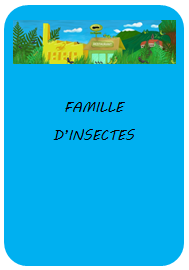 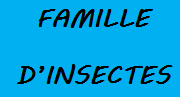 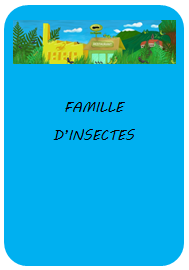 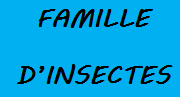 Famille HémiptèresFamille DictyoptèresFamille OrthoptèresLa famille est nombreuse.Punaises, cigales, …Quel membre de la famille allez-vous choisir ?A quel stade de son développement ?Mais au fait… ça se mange les punaises ?Ça ne sent pas mauvais ?La famille est nombreuse.Cafards, blattes, termites…Quel membre de la famille allez-vous choisir ?A quel stade de son développement ?Mais au fait… ça se mange tout ça ?Drôle de nom ! Mais la famille est nombreuse.Grillons, sauterelles…Quel membre de la famille allez-vous choisir ?A quel stade de son développement ?Mais au fait… ça se mange les orthoptères ?Famille HyménoptèresFamille LépidoptèresFamille ColéoptèresLa famille est nombreuse.Fourmis, abeilles, guêpes…Quel membre de cette famille allez-vous choisir ?A quel stade de son développement ?Mais au fait… ça se mange les fourmis ?Les guêpes, ça pique non ?Drôle de nom ! Mais la famille est nombreuse.Quel lépidoptère de la famille allez-vous choisir ?A quel stade de son développement ?Mais au fait… ça se mange le lépidoptère ?Drôle de nom ! Mais la famille est nombreuse.Coccinelles, scarabées, …Quel membre  de la famille allez-vous choisir ?A quel stade de son développement ?Mais au fait… ça se mange les coléoptères ?Famille AraignéesFamille ScorpionsLa famille est nombreuse.Ou plus précisément LA CLASSE des araignées… Quelle classe ! Et elle est nombreuse !!Quelle araignée allez-vous choisir ?A quel stade de son développement ?Mais au fait… l’araignée, un insecte ???La famille est nombreuse.Ou plus précisément LA CLASSE des scorpions… Quelle classe, et elle est nombreuse !!Quel scorpion allez-vous choisir ?A quel stade de son développement ?Mais au fait… le scorpion, un insecte ???